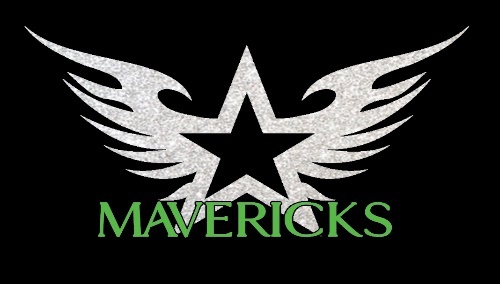 Marshall Mavericks CheerContractMarshall Mavericks competitive cheerleading’s focus is on helping athletes develop strong character, self-confidence, and physical fitness while having fun and building lasting friendships. While Mavericks focus is on competitive cheerleading, they will focus on total body conditioning and building strong athletes, both physically and mentally.  Not only do we aim to build strong athletes, we welcome the entire athlete’s family to become part of the Maverick family. Everyone involved is a team; coaches, athletes, families and the friendships that are built we want to be long lasting and strong.ASSOCIATED COSTSAnnual Registration/Insurance Fee (annually):  $50Tuition:  $60/month for teamsRegistration costs per competition usually is covered by various fundraisers throughout the year.  If athlete does not participate in those fundraisers they will be asked to pay the registration fees.Misc. Fees and Due DatesMusic Fee $25 Due Oct. 1, 2022Bow $25 Due Sept. 1, 2022GK Shadow Cheer Shoes $40 Due Aug. 1, 20221PRACTICE● Starting August 2: We have 2 practices a week on Tuesday and Thursday with an added weekend before a competition if needed.COMPETITIONSDepending upon team placement, you will attend approximately 4-6 competitions.  Here are some competitions we are considering, and the highlighted ones are the definite dates so far we will be attending.December 3, 2022 - CCC Lights, Camera, Action Erie, PAJanuary 14, 2023 – Sprit Brands Eastern Nationals Trenton, NJ ****January 28-29, 2023 - CCC Hard Rockin Nationals Cleveland, OH ****February 11, 2023 – MCDA Kalahari Nationals Sandusky, OH****February 18-19, 2023 - Spirit Brands National Championship Wildwood, NJ (prom) ****March 12, 2023 - Shout Queen City Nationals Buffalo, NYApril 1-2, 2023 - CCC Erie Nationals Erie, PAMay 5-7, 2023 - Shout Nationals Virginia Beach, VAUS Finals date and location to be determined March 18-19, 2023 - AmeriCheer Interntionals Orlando, FL***BOMBSQUAD ONLY***DIVISIONSDivisions are partially based on age. To avoid the problem of eligibility changing during competition season, a date has been selected to serve as a cut-off. This date is August 31, 2020. This means that your eligibility for each team is marked by how old you are at that point.  Mavericks follow the USASF Age/Division Rules as follows:Team Age LevelTiny/ 6 and younger years old/ 1Mini/ 8 and under/ 1PeeWee/ 10 and under/ 1, 2Youth/ 12 and under/ 1, 2.1, 2, 3Junior/ 14 and younger/ 1, 2.1, 2, 3.1, 3Senior/ 18 and younger/ 1, 2.1, 2, 3.1, 3, 42PROGRAM POLICIESPRACTICEAll team practices are mandatory! Athletes must have their hair up and shoes on by the specified time. If an athlete needs to be excused from practice, it is his/her responsibility to inform the coaches at least 1 week prior in order to give the coaches enough time to re-adjust the practice schedule if necessary. (Keep in mind that not all absences will be excused. It is solely up to the coaches to determine the necessity of the absence.) After the third unexcused absence, athlete may be removed from the team. Please remember that when an athlete misses practice, it sets the entire team back! No practice may be missed within two weeks of a competition. Absence during these two weeks will result in the athlete being removed from the routine for that upcoming competition. Repeated absences may result in removal from the program.  During the weeks leading to a competition the coaches reserve the right to schedule additional practices as they see fit for their team. ALL TEAM MEMBERS ARE REQUIRED TO ATTEND ALL PRACTICES, COMPETITIONS, ETC. or risk being replaced for competition or being removed from the team. If an athlete is unable to participate due to a physical limitation or illness, the athlete is still expected to attend every practice in order to stay current on any adjustments to the routine. Do NOT be late – tardiness is disruptive for the team and coaches. Plan adequately for travel time and unexpected delays. Excessive lateness will be counted as absent.UNIFORMS & PRACTICE ATTIREPlease keep all competition uniforms, practice attire, and related gear in good condition. If a competition uniform or bow is lost or damaged, please advise coach or member of management AS SOON AS POSSIBLE. Athletes are responsible for replacing lost competition gear. Team practice attire is anything that is appropriate for stunting, tumbling and easy to move in.  Cheer shorts and a sports bra is perfect but a t-shirt that is not too loose is acceptable. Athletes should NOT wear competition/practice shoes outdoors.3TEAM PLACEMENTOur teams are designed to give each team an equal chance for success within their division. Some of the factors that come into play when forming a team are an athlete’s maturity, abilities at stunting, tumbling, pyramids, tosses, jumps, dance, motions as well as age. Having a balance and variety of each of these factors are important for a team to be successful. Every athlete is on a team for a reason - please trust the staff. A skill will only be counted for an athlete if they are able to demonstrate the proper technique while performing that skill. A parent or an athlete’s idea of having a certain skill may vary from the coach’s idea of whether that athlete has a skill due to their technique. As mentioned above, there are various factors involved in creating a team with the best chance for success. Although tumbling is important, it is not the only thing considered when forming a team. Strong skills in all areas of cheerleading are necessary in order to do well, and all areas will be considered when placing athletes on teams. Please take note that no athlete has an absolute guarantee of a roster spot on a team. Cheerleading is unique and in this sport every athlete is required to be a part of the performance. Due to this factor, the coaching staff reserves the right, at any time and without advanced notice, to change the rosters of the teams by adding, rearranging, or removing athletes to or from teams for a performance. Additionally, no athlete has a right or guarantee to any role or location in a routine. There are various reasons coaches may move athletes to different spots in a formation or to a different stunt group. Aspects such as the flow of choreography or a difference of formations are just some of the many reasons for athletes to be moved to different spots. Arguing with a coach, either parent or athlete, regarding team and/or routine placement will not be tolerated.Finally, athletes may be removed from a certain team or from our program at any time for reasons which may include but are not limited to attitude problems, absences, tardiness, financial issues, and personality conflicts between athletes, coaches, parents, or anyone involved in our program. There will be no refunds of tuition given after removal from a team or voluntary leave.CROSSOVERSCheerleaders may be asked to cheer for more than one team within the season. This decision will always be made with the Coach, Athlete, and Parent discussions. Preference for crossovers will be given to experienced, well-rounded cheerleaders. Teams that will utilize crossovers will be determined by the staff at Head Over Heels Athletics. Please be aware that your commitment to your 2nd team should be just as important as your commitment to your 1st one.  That means you must attend all practice and competitions for your crossover team! If this commitment causes an athlete to digress on their primary team, we reserve the right to decide that two teams is too much for that athlete and remove them from their crossover team.COMPETITIONCompetitions will be chosen by the Director and will be announced as soon as possible. During the competition season, athletes will be required to travel varying distances with the northeast region. Transportation to/from all competitions and lodging is the responsibility of each athlete and his/her family. It is preferable that all athletes stay at the hotel chosen by the program.  However, if you must stay at a different location, it is still your responsibility to get your athlete to any organized activities. All 4athletes are expected to remain together at events until after the awards ceremony. Each member of each team must be present at all the performances made by our program, unless given prior permission to miss a performance.Should any team win a bid to US Finals, The One Finals, or any other national championship, the team will be expected to travel to this competition. These decisions will be made with parents input considered and we understand that we are trying to keep costs to a minimum.SPORTSMANSHIPSportsmanship and team unity are extremely important parts of Marshall Mavericks. We are all, coaches, parents, athletes and representatives of our program.  We require that our members be courteous and friendly to all teams and athletes. Do not speak negatively about any team, program, score, decision, or placement. This includes both verbally and, on the internet, both inside and outside of cheerleading.  We wish to promote a healthy learning environment and would like for our program to display the values we hold high. We strive to teach our athletes sportsmanship and respect.Anyone who behaves or speaks in an inappropriate manner regarding these rules, immediately subjects him/herself to the possibility of dismissal from the program.FUNDRAISING/PARENT PARTICIPATIONWe understand that competitive cheerleading can be expensive. Thus, we do not want to exclude anyone who might be interested in being a part of our program because of any financial shortcomings. Multiple fundraising opportunities will be available to cover some of the costs of the program. Management welcomes fundraising ideas and suggestions.  As members of the Marshall Mavericks Cheer family you are required to help with fundraising and to help provide opportunities to all our members to participate in this sport.  The more fundraising, we can do helps with the amount of money you will spend, so please be there to support your program.INJURIESIf an injury should occur, it is the responsibility of the parent/guardian of the athlete to seek professional help.  Each athlete must have his/her own medical insurance. After seeing a physician, please provide coach with an update on the athlete’s injury/status. In the event of a serious injury, a medical release will be required before the athlete can return to full participation with the team.DISCIPLINEShould any program rules and policies be compromised, the athlete will be subject to disciplinary action:1st Violation: Meeting with the athlete to discuss the problem and corrective action that is required.2nd Violation: Meeting with the athlete and Parent/Guardian to discuss the problem and reiterate consequences should the issue not be corrected immediately.3rd Violation: Athlete may be suspended from the team or dismissed from the program.5ATHLETE CODE OF CONDUCTYou are representing not only yourself but also your team, coaches, and the program always. Youwill always act responsibly in and out of uniform.1. NO drugs, alcohol, or use of inappropriate language or behavior unbecoming of a Mavericks Athlete will be tolerated. Profanities or inappropriate representation on social mediasuch as Facebook and Instagram will NOT be tolerated.  NO arguing, ill words, ornegative attitude toward teammates, coaches, or the program will be tolerated.2. All practices and competitions are MANDATORY. It is impossible to be successful in any teamsport without every vital member of the team. If you frequently miss practice or otherteam events, you will be removed from the team, and an alternate may be moved into your spot.You must notify your coach ASAP if you are to miss a practice. If you have a familyvacation planned; you must provide notification in writing. Competition schedule is providedmonths in advance; therefore, vacation is NOT permitted during the competition dates unlessthe gym is closed or approved ahead of time.3. As a program, we practice an “Open Door” Policy and encourage anyone to speak directly tomanagement with any issues or concerns. If anyone is observed speaking negatively about ateam, coach, parent/guardian, or athlete, the individual will be asked to leave. This includeselectronic communication via email, text, and social media.  If the behavior continues to be anissue, the athlete may be removed from the team and asked to leave the program. If anyoneverbally assaults or threatens an athlete, coach, member of management, or another athlete’sparent/guardian, the athlete will be immediately dismissed from the program and will not beallowed to return. We will NOT tolerate this type of conduct. Negativity breeds negativity, andour children cannot thrive under that type of environment.6PARENT/GUARDIAN CODE OF CONDUCTCOMMUNICATIONAs a parent/guardian, you will receive information and updates from Marshall Mavericks staff in several ways:The Band app, private team/group Facebook pages, Facebook messages, and text messages.FEESThe payment information is included with this packet. Monthly tuition is due on the 1st of the month.  A late fee of $10 will be assessed for all payments made after the 10th of the month. All payments must be made with the online billing system that is set up when you first enrolled into the program.  All program fees are NON‐refundable. Your account must be up to date by the 10th of each month or your athlete will be restricted from participating at practice until the account is brought current. NOTE: Suspension from participation does NOT excuse an athlete from attending practice.PRACTICESThere is a waiting area designated for all non‐athletes including parents, family, and friends.  Spectators are asked to stay in the designated area during practice. We want your athlete to get the most out of every practice session.  For this to happen, the coaches need the full attention of every athlete.  Distractions affect the whole team disrupt the practice and can become a safety issue.  We reserve the right to limit the viewing of practices if we notice that the kids are being distracted then we will need to adjust their situation.SUPPORT & ENCOURAGEMENTYour dedication and support are as important to us as it is to your athlete. We encourage all parents/families to sit together and support all our teams at competition and team events. Showing respect for the coaching staff, management, other teams, and hosting organization is expected. Like your athlete, you are representing our gym, and we expect everyone associated with our program to operate with the utmost respect, integrity, and honesty. All teams work hard and for that, all teams should be praised and encouraged. Good sportsmanship needs to be a hallmark of our program.7ATHLETE CHECKLIST					Check box if interested in the travel teamAthlete Name: ____________________________________Athlete Age: ___________________ (as of 8/31/2020)Registration Date: ___________________Please initial below to certify that you have read andunderstand each policy and return pages 8-12 signedalong with a copy of birth certificate and registrationfee:_______ Athlete Registration Form_______ Participation Agreement & Release_______ Program Policies_______ Athlete Code of Conduct_______ Parent/Guardian Code of Conduct_______ Birth Certificate_____________ Athlete T-Shirt Size_____________ Athlete Shorts Size__________ Registration Amount PaidCLOTHING SIZEPlease use the chart below and circle the size of each clothing item for your child.CLOTHING YOUTH SIZES ADULT SIZEST-SHIRT Small Medium Large Youth XL Small Medium Large XL 2XL 3XLSHORTS Small Medium Large Youth XL Small Medium Large XL 2XL 3XLTANK TOP Small Medium Large Youth XL Small Medium Large XL 2XL 3XL8For Gym Use OnlyATHLETE INFORMATION:_________________________________________________________________________Name/ Age (As of 8/31/2020) Birth Date Grade SchoolI give the right and permission to film, photograph, or videotape your son/daughter forany reproductions and/or use for any promotional purpose? NO YES (circle one) Absence ofcircle is consentPARENT/GUARDIAN INFORMATION:________________________________________________ _____________________________Parent/Guardian Full Name (please print clearly) Relationship________________________________________________ ______________________________Parent/Guardian Email Parent/Guardian Cell #_________________________________________________________________________________________Mailing Address City State Zip________________________________________________ _____________________________Parent/Guardian Full Name (please print clearly) Relationship________________________________________________ ______________________________Parent/Guardian Email Parent/Guardian Cell #_________________________________________________________________________________________Mailing Address City State ZipEMERGENCY CONTACT INFORMATION:________________________________________________ _____________________________Emergency Contact Name Relationship________________________________________________ _____________________________Emergency Contact Email ` Emergency Contact Cell #9INSURANCE/MEDICAL INFORMATION:____________________________________ ________________________ ______________________Name of Insured Group Policy Number Member ID #________________________________________________________ ____________________________Insurance Carrier Carrier Phone #________________________________________________________ ____________________________Doctors Name Doctors Phone #Do you/does your child have any existing medical problems: YES NO (circle one)If yes, please explain:Do you/does your child have to use medication on a regular basis? YES NO (circle one)If yes, please explain:Do you/does your child have any known allergies? YES NO (circle one)If yes, please explain:I, _________________________________, parent of _________________________________, hereby give permission for said son/daughter to participate on the Competitive Cheer Team, Marshall Mavericks. I understand that cheerleading is a sport that involves height and rotation of the body; therefore, there are inherent risks involved. I hereby testify as to my son’s/daughter’s sound health of mind and body, and I authorize them to seek medical treatment at the nearest medical facility in case of an emergency. I agree and understand that all activities are done at the participant’s own risk, without liability to this program, its officers, or instructors and agree to be a member of the Marshall Mavericks team from June 1, 2020 – May 30, 2021.  I intend this statement to take effect as a sealed instrument.  In the event the Participant should become injured or ill while involved in an activity associated with Head Over Heels Athletics, we hereby authorize Marshall Mavericks and its agents to arrange for whatever emergency care is deemed necessary and reasonable at the time including transportation to a local Emergency Department. We also agree to be solely responsible for all expenses and costs related to such emergency treatment and agree to indemnify Head Over Heels Athletics for any expenses or costs it may incur in such treatment.____________________________________________________________________________________Signature of Parent/Guardian Print Name Date10PARTICIPATION AGREEMENT & RELEASEIn consideration of the services provided, its coaches, owners, officers, employees, and all other persons or entities acting on its behalf, I hereby agree to release and discharge Head Over Heels Athletics on behalf of myself, my children, my parents, my heirs, assigns, personal representative, and estate as follows: I understand and acknowledge that the sport my Athlete is about to engage in poses known risks and unanticipated risks which could result in injury, paralysis, death, emotional distress, or damage to myself, to property, or to third parties.  Cheerleading and tumbling entails certain risks, which simply cannot be eliminated without jeopardizing the essential qualities of the sport.  Instructors will be present during practice sessions, but there is always the risk of injury that cannot be prevented.  I expressly agree and promise to accept and assume all the risks existing in this sport for my Athlete. My Athlete’s participation in this sport is purely voluntary, and I elect for my Athlete to participate despite the inherent risks. In the event of an emergency necessitating medical attention, I hereby consent and give permission to HOH, its instructors, and its agents to make such decisions and to perform such medical treatment upon said minor injuries which may in their sole discretion be necessary and proper under the circumstances.  I hereby voluntarily release, forever discharge, and agree to indemnify and hold harmless HOH from any and all claims, demands, or causes of action which are in any way connected with my Athlete’s participation in this sport or use of Head Over Heels Athletics equipment or facilities including any such claims which allege negligent acts or omissions of HOH. Should HOH be required to incur attorney’s fees and legal costs to enforce this Participation Agreement, I agree to indemnify and hold HOH harmless for such fees and costs. I certify that I have adequate insurance to cover any injury or damage my Athlete or I may cause or suffer while participating or else I Agree to fully bear the costs of such injury or damages. I further certify that my Athlete has no mental or physical conditions which could interfere with safe participation in this sport or else I am willing to fully assume and bear the costs of all risks that may be related, directly or indirectly, by any such condition.I understand that monthly tuition is due the 1st of the month. I also understand and accept there are NO make‐ ups or refunds granted. Should my Athlete leave Marshall Mavericks prior to the end of the season, regardless of the reason for departure. These fees include but are not limited to outstanding monthly tuition, prepaid competition fees, music fees, etc.By signing this document, I acknowledge that if anyone is hurt or property is damaged during my participation in this activity, I may be found by a court of law to have waived my right to maintain a lawsuit against HOH, its owners and its instructors on the basis of my claim from which I have released them herein. I have had sufficient opportunity to read this entire document. I have read completely and understand it and agree to be bound by its terms.Parent/Guardian Signature______________________________________________________ Athlete Name (please print clearly)________________________________________________________ 11SKILLS EVALUATIONName: ______________________________ Age : ________ Date of Birth: _____________ Grade/School: _______________COACHES ONLYCIRCLE ATHLETE SKILL LEVELSTANDING 1 2 3 4 5RUNNING 1 2 3 4 5STUNTS 1 2 3 4 5BASE 1 2 3 4 5BACK 1 2 3 4 5FLYER 1 2 3 4 5Dance_________ (rate skill level 1-10)Jumps_________ (rate skill level 1-10)Have you cheered before? Yes/No If yes, where? _____________________________________PARENTSWhat would you like to be considered for a: (please indicate your preference with a check mark)NON CROSSOVER         CROSSOVERWhat extra-curricular activities will be a higher priority for you other than your cheer team? (What would you potentially request an excused absence for?) ________________________________________________________________________What else should we know to help your child reach their full potential?12